ПРИЈАВА ЗА  УТВРЂИВАЊЕ НАКНАДЕ ЗА КОРИШЋЕЊЕ ЈАВНЕ ПОВРШИНЕ ПО ОСНОВУ ЗАУЗЕЋА ГРАЂЕВИНСКИМ МАТЕРИЈАЛОМ И ЗА ИЗВОЂЕЊЕ ГРАЂЕВИНСКИХ РАДОВА И ИЗГРАДЊУУпознат/а сам са одредбом члана 103. став 3. Закона о општем управном поступку („Службени гласник РС“, бр. 18/2016), којом је прописано да у поступку који се покреће по захтеву странке орган може да врши увид, прибавља и обрађује личне податке о чињеницама о којима се води службена евиденција када је то неопходно за одлучивање, осим ако странка изричито изјави да ће те податке прибавити сама. Ако странка у року не поднесе личне податке неопходне за одлучивање органа, захтев за покретање поступка ће се сматрати неуредним.Рок за решавање предмета: 5 дана од дана подношења захтева. У, ____________________ године.					-----------------------------------------------								       Потпис подносиоца захтева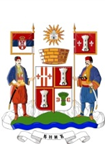 РЕПУБЛИКА СРБИЈАРЕПУБЛИКА СРБИЈАопштина книћопштина книћопштинска управа – лпаопштинска управа – лпаНазив фирме                          Назив фирме                          Назив фирме                          ПИБЈМБГ/матични бројНазив делатностиНазив делатностиНазив делатностиШифра делатностиАдреса седишта/ телефонАдреса заузете јавне површине Адреса заузете јавне површине Адреса заузете јавне површине    Период коришћењаЗаузета површина у м2Адреса заузете јавне површине Адреса заузете јавне површине Адреса заузете јавне површине    Период коришћењаЗаузета површина у м2ОЗНАЧИТЕ ЗНАКОМ X У ПОЉИМА ИСПОДОЗНАЧИТЕ ЗНАКОМ X У ПОЉИМА ИСПОДРБПодаци из документаСагласан сам да податке прибави органДостављам сам1.Решење о регистрацији за правна лица/предузетнике